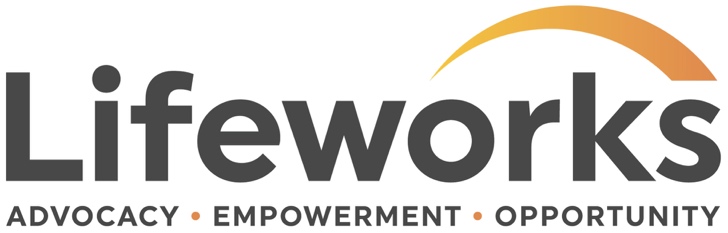 A notice from our Human Resources Department:As of Monday, March 22, all visitors entering Massachusetts, including returning residents, are advised to quarantine for 10 days upon their arrival.  Travelers in the following categories are exempt from this quarantine advisory:Travelers who have received a negative COVID-19 result on a test administered not more than 72 hours prior to their arrival in Massachusetts.  Travelers may also test out of the quarantine advisory after arrival in Massachusetts, as long as they quarantine until receiving a negative test result.Anyone who is entering Massachusetts for fewer than 24 hoursAnyone who is returning to Massachusetts after being out of the State for fewer than 24 hours
Workers who enter Massachusetts to perform critical infrastructure functions (as specified by the Federal Cybersecurity and Infrastructure Security Agency) during required commuting to or from work and while at work.Travelers who are fully vaccinated (i.e. who have received two doses of either the Moderna or Pfizer COVID-19 vaccines OR who have received a single dose of the Johnson & Johnson vaccine, 14 days or more ago) and who do not have symptoms.If you have any other questions, please do not hesitate to reach out to Lifeworks’ HR Department.